КАРАР		                                                                 ПОСТАНОВЛЕНИЕ                      «05» апрель 2022 й.                             № 23                             «05» апреля 2022 г.Об аннулировании сведений об адресах вгосударственном адресном реестреРуководствуясь Федеральным законом от 06.10.2003 №131-ФЗ «Об общих принципах организации местного самоуправления в Российской Федерации», Федеральным законом от 28.12.2013 №443-ФЗ «О федеральной информационной адресной системе и о внесении изменений в Федеральный закон «Об общих принципах организации местного самоуправления в Российской Федерации», Постановлением Правительства РФ от 22.05.2015 №492 «О составе сведений об адресах, размещаемых в государственном адресном реестре, порядке межведомственного информационного взаимодействия при ведении государственного адресного реестра, о внесении изменений и признании утратившими силу некоторых актов Правительства Российской Федерации» по результатам инвентаризации сведений, содержащихся в государственном адресном реестре (ГАР), выявлены сведения о неактуальных и недостоверных сведениях об адресах, в связи с чемПОСТАНОВЛЯЮ:Аннулировать следующие сведения  об адресе объектов адресации в ГАР:1.1.  Российская Федерация, Республика Башкортостан, Бакалинский муниципальный район, сельское поселение Тактагуловский сельсовет, деревня  Гурдыбашево, улица Лесная, дом 33Уникальный номер адреса объекта адресации в ГАР: 
d69742ca-7c81-4b50-a546-5e5acf55a1ef;1.2. Российская Федерация, Республика Башкортостан, Бакалинский муниципальный район, сельское поселение Тактагуловский сельсовет, село  Тактагулово, улица Молодежная, дом 3Уникальный номер адреса объекта адресации в ГАР: 
873330cd-7ad3-4763-9d03-2a7d78b9f6d9;Кадастровый номер: 02:07:170201:427;1.3. Российская Федерация, Республика Башкортостан, Бакалинский муниципальный район, сельское поселение Тактагуловский сельсовет, село  Тактагулово, улица Молодежная, дом 11Уникальный номер адреса объекта адресации в ГАР: 
a60cfc1a-22a6-408c-8d20-8fdd05201ef6.2. Разместить сведения об адресах объектов адресации в Государственном адресном реестре.3. Контроль за исполнением настоящего Постановления оставляю за собой.        И.о. главы администрации        сельского поселения         Тактагуловский сельсовет                                                               А.М. КадыровБашкортостан РеспубликаҺыБакалы районымуниципаль районыныңТоктагол ауыл советыауыл биләмәһе Хакимиәте452655, Токтагол ауылыЙэштэр урамы, 9, тел. 2-98-36https://taktagul.rue-mail: Taktagul2008@yandex.ru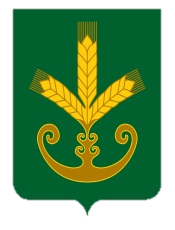 Республика БашкортостанАдминистрация сельского поселенияТактагуловский сельсоветмуниципального районаБакалинский район452655, с. Тактагуловоул. Молодежная, 9, тел. 2-98-36https://taktagul.rue-mail: Taktagul2008@yandex.ru